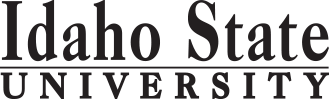                                                                                                                                                                                                 Form Revised 1.24.2018Course Subject and TitleCr. Min. Grade*GE, UU or UM**Sem. OfferedPrerequisiteCo RequisiteSemester  One (Prerequisite Courses)Semester  One (Prerequisite Courses)Semester  One (Prerequisite Courses)Semester  One (Prerequisite Courses)Semester  One (Prerequisite Courses)Semester  One (Prerequisite Courses)Semester  One (Prerequisite Courses)GE Objective 5: BIOL 1101 Biology I and Lab4CGEMATH 1108 or equivalent scoreMATH 1108, BIOL 1101LGE Objective 6: PSYC 1101 Introduction to Psychology3CGEHO 0106 Medical Terminology2                                                                                           Total9Semester TwoSemester TwoSemester TwoSemester TwoSemester TwoSemester TwoSemester TwoHO 0111 Introduction to Anatomy and Physiology4CF,S,SuHO 0106PSYC 3301 Abnormal Psychology3CF,SPSYC 1101OTA 0102 Foundations of Occupational Therapy2CFAcceptance to ProgramOTA 0107 Therapeutic Activities3CFAcceptance to ProgramOTA 0115 Level I Fieldwork Placement I1CFAcceptance to ProgramOTA 0124 Human Movement for Occupation3CFAcceptance to Program                                                                                            Total16Semester ThreeSemester ThreeSemester ThreeSemester ThreeSemester ThreeSemester ThreeSemester ThreeGE Objective 1: ENGL 1101 English Composition3C-GEOTA 0110 Theory and Treatment of Psychosocial Dysfunction4CSOTA 0102, 0107, PSYC 3301OTA 0117 Neurological Theory and Treatment4CSHO 0111, OTA 0102, 0107, 0124OTA 0121 Level 1 Fieldwork Placement 21CSOTA 0115OTA 0212 Occupational Therapy Practice Management2CSOTA 0102                                                                                            Total14Semester FourSemester FourSemester FourSemester FourSemester FourSemester FourSemester FourGE Objective 2: COMM 1101 Principles of Speech3C-GEGE Objective 3:3C-GEOTA 0210 Theory and Treatment of Physical Dysfunction4CFBIOL 1101, HO 0111OTA 0211 Professional Transitions2CFOTA 0115, 0121OTA 0216 Pediatric Theory and Treatment4CFOTA 0110, 0117                                                                     Total16Semester FiveSemester FiveSemester FiveSemester FiveSemester FiveSemester FiveSemester FiveOTA 0221 Level II Fieldwork Placement 17CSDidactic coursework complete with C or betterOTA 0222 Level II Fieldwork Placement 27CSOTA 0221, Didactic coursework complete with C or better                                                                                             Total14*GE=General Education Objective, UU=Upper Division University, UM= Upper Division Major**See Course Schedule section of Course Policies page in the e-catalog (or input F, S, Su, etc.)*GE=General Education Objective, UU=Upper Division University, UM= Upper Division Major**See Course Schedule section of Course Policies page in the e-catalog (or input F, S, Su, etc.)*GE=General Education Objective, UU=Upper Division University, UM= Upper Division Major**See Course Schedule section of Course Policies page in the e-catalog (or input F, S, Su, etc.)*GE=General Education Objective, UU=Upper Division University, UM= Upper Division Major**See Course Schedule section of Course Policies page in the e-catalog (or input F, S, Su, etc.)*GE=General Education Objective, UU=Upper Division University, UM= Upper Division Major**See Course Schedule section of Course Policies page in the e-catalog (or input F, S, Su, etc.)*GE=General Education Objective, UU=Upper Division University, UM= Upper Division Major**See Course Schedule section of Course Policies page in the e-catalog (or input F, S, Su, etc.)*GE=General Education Objective, UU=Upper Division University, UM= Upper Division Major**See Course Schedule section of Course Policies page in the e-catalog (or input F, S, Su, etc.)2018-2019 Major RequirementsCRGENERAL EDUCATION OBJECTIVES*Satisfy Objective Requirements in 1, 2, 3, 5, and 6 only GENERAL EDUCATION OBJECTIVES*Satisfy Objective Requirements in 1, 2, 3, 5, and 6 only GENERAL EDUCATION OBJECTIVES*Satisfy Objective Requirements in 1, 2, 3, 5, and 6 only GENERAL EDUCATION OBJECTIVES*Satisfy Objective Requirements in 1, 2, 3, 5, and 6 only GENERAL EDUCATION OBJECTIVES*Satisfy Objective Requirements in 1, 2, 3, 5, and 6 only GENERAL EDUCATION OBJECTIVES*Satisfy Objective Requirements in 1, 2, 3, 5, and 6 only 15 Cr.MinOccupational Therapy, AAS  - MAJOR REQUIREMENTS53-571. Written English  (6 cr. min)             ENGL 1101 (or equivalent)1. Written English  (6 cr. min)             ENGL 1101 (or equivalent)1. Written English  (6 cr. min)             ENGL 1101 (or equivalent)1. Written English  (6 cr. min)             ENGL 1101 (or equivalent)1. Written English  (6 cr. min)             ENGL 1101 (or equivalent)1. Written English  (6 cr. min)             ENGL 1101 (or equivalent)3OTA 0102 Foundations of Occupational Therapy2OTA 0107 Therapeutic Activities32. Spoken English   (3 cr. min)             COMM 11012. Spoken English   (3 cr. min)             COMM 11012. Spoken English   (3 cr. min)             COMM 11012. Spoken English   (3 cr. min)             COMM 11012. Spoken English   (3 cr. min)             COMM 11012. Spoken English   (3 cr. min)             COMM 11013OTA 0110 Theory and Treatment of Psychosocial Dysfunction43. Mathematics      (3 cr. min)             MATH 1123 or 11533. Mathematics      (3 cr. min)             MATH 1123 or 11533. Mathematics      (3 cr. min)             MATH 1123 or 11533. Mathematics      (3 cr. min)             MATH 1123 or 11533. Mathematics      (3 cr. min)             MATH 1123 or 11533. Mathematics      (3 cr. min)             MATH 1123 or 11533OTA 0115 Level I Fieldwork Placement I14. Humanities, Fine Arts, Foreign Lang. (2 courses; 2 categories: 6 cr. min.)4. Humanities, Fine Arts, Foreign Lang. (2 courses; 2 categories: 6 cr. min.)4. Humanities, Fine Arts, Foreign Lang. (2 courses; 2 categories: 6 cr. min.)4. Humanities, Fine Arts, Foreign Lang. (2 courses; 2 categories: 6 cr. min.)4. Humanities, Fine Arts, Foreign Lang. (2 courses; 2 categories: 6 cr. min.)4. Humanities, Fine Arts, Foreign Lang. (2 courses; 2 categories: 6 cr. min.)4. Humanities, Fine Arts, Foreign Lang. (2 courses; 2 categories: 6 cr. min.)OTA 0117 Neurological Theory and Treatment4OTA 0121 Level I Fieldwork Placement 2 1OTA 0124 Human Movement for Occupation35. Natural Sciences             (2 lectures-different prefixes; 1 lab;  7 cr. min)  5. Natural Sciences             (2 lectures-different prefixes; 1 lab;  7 cr. min)  5. Natural Sciences             (2 lectures-different prefixes; 1 lab;  7 cr. min)  5. Natural Sciences             (2 lectures-different prefixes; 1 lab;  7 cr. min)  5. Natural Sciences             (2 lectures-different prefixes; 1 lab;  7 cr. min)  5. Natural Sciences             (2 lectures-different prefixes; 1 lab;  7 cr. min)  5. Natural Sciences             (2 lectures-different prefixes; 1 lab;  7 cr. min)  OTA 0210 Theory and Treatment of Physical Dysfunction4     BIOL 1101 and Lab     BIOL 1101 and Lab     BIOL 1101 and Lab     BIOL 1101 and Lab     BIOL 1101 and Lab     BIOL 1101 and Lab4OTA 0211 Professional Transitions2OTA 0212 Occupational Therapy Practice Management26. Behavioral and Social Science                               (2 courses; 6 cr. min)6. Behavioral and Social Science                               (2 courses; 6 cr. min)6. Behavioral and Social Science                               (2 courses; 6 cr. min)6. Behavioral and Social Science                               (2 courses; 6 cr. min)6. Behavioral and Social Science                               (2 courses; 6 cr. min)6. Behavioral and Social Science                               (2 courses; 6 cr. min)6. Behavioral and Social Science                               (2 courses; 6 cr. min)OTA 0216 Pediatric Theory and Treatment4     PSYC 1101 Intro to General Psychology     PSYC 1101 Intro to General Psychology     PSYC 1101 Intro to General Psychology     PSYC 1101 Intro to General Psychology     PSYC 1101 Intro to General Psychology     PSYC 1101 Intro to General Psychology3OTA 0221 Level II Fieldwork Placement 17OTA 0222 Level II Fieldwork Placement 27One Course from EITHER Objective 7 OR 8            (1 course; 3 cr. min.)One Course from EITHER Objective 7 OR 8            (1 course; 3 cr. min.)One Course from EITHER Objective 7 OR 8            (1 course; 3 cr. min.)One Course from EITHER Objective 7 OR 8            (1 course; 3 cr. min.)One Course from EITHER Objective 7 OR 8            (1 course; 3 cr. min.)One Course from EITHER Objective 7 OR 8            (1 course; 3 cr. min.)One Course from EITHER Objective 7 OR 8            (1 course; 3 cr. min.)Select from the following:4-87. Critical Thinking   7. Critical Thinking   7. Critical Thinking   7. Critical Thinking   7. Critical Thinking   7. Critical Thinking   HO 0111 Introduction to Anatomy and Physiology OR   BIOL 3301/3301L & BIOL 3302/3302L Anatomy & Physiology8. Information Literacy   8. Information Literacy   8. Information Literacy   8. Information Literacy   8. Information Literacy   8. Information Literacy   HO 0111 Introduction to Anatomy and Physiology OR   BIOL 3301/3301L & BIOL 3302/3302L Anatomy & Physiology9. Cultural Diversity                                                      (1 course; 3 cr. min.)                                          9. Cultural Diversity                                                      (1 course; 3 cr. min.)                                          9. Cultural Diversity                                                      (1 course; 3 cr. min.)                                          9. Cultural Diversity                                                      (1 course; 3 cr. min.)                                          9. Cultural Diversity                                                      (1 course; 3 cr. min.)                                          9. Cultural Diversity                                                      (1 course; 3 cr. min.)                                          9. Cultural Diversity                                                      (1 course; 3 cr. min.)                                          PSYC 3301 Abnormal Psychology I3HO 0106 Medical Terminology2General Education Elective to reach 15 cr. min.                        General Education Elective to reach 15 cr. min.                        General Education Elective to reach 15 cr. min.                        General Education Elective to reach 15 cr. min.                        General Education Elective to reach 15 cr. min.                        General Education Elective to reach 15 cr. min.                        General Education Elective to reach 15 cr. min.                                                                                                                          Total GE                                                                                                  Total GE                                                                                                  Total GE                                                                                                  Total GE                                                                                                  Total GE                                                                                                  Total GE16Undergraduate Catalog and GE Objectives by Catalog Year Undergraduate Catalog and GE Objectives by Catalog Year Undergraduate Catalog and GE Objectives by Catalog Year Undergraduate Catalog and GE Objectives by Catalog Year Undergraduate Catalog and GE Objectives by Catalog Year Undergraduate Catalog and GE Objectives by Catalog Year Undergraduate Catalog and GE Objectives by Catalog Year Undergraduate Catalog and GE Objectives by Catalog Year Undergraduate Catalog and GE Objectives by Catalog Year Undergraduate Catalog and GE Objectives by Catalog Year Undergraduate Catalog and GE Objectives by Catalog Year Undergraduate Catalog and GE Objectives by Catalog Year Undergraduate Catalog and GE Objectives by Catalog Year Undergraduate Catalog and GE Objectives by Catalog Year Undergraduate Catalog and GE Objectives by Catalog Year Undergraduate Catalog and GE Objectives by Catalog Year Undergraduate Catalog and GE Objectives by Catalog Year Undergraduate Catalog and GE Objectives by Catalog Year Undergraduate Catalog and GE Objectives by Catalog Year Undergraduate Catalog and GE Objectives by Catalog Year Undergraduate Catalog and GE Objectives by Catalog Year MAP Credit SummaryMAP Credit SummaryMAP Credit SummaryMAP Credit SummaryMAP Credit SummaryCRCRMajor Major Major Major Major 53-5753-57General Education General Education General Education General Education General Education 1616Free Electives Free Electives Free Electives Free Electives Free Electives 00                                                                                     TOTAL                                                                                     TOTAL                                                                                     TOTAL                                                                                     TOTAL                                                                                     TOTAL69-7369-73Graduation Requirement Minimum Credit ChecklistGraduation Requirement Minimum Credit ChecklistGraduation Requirement Minimum Credit ChecklistConfirmedConfirmedConfirmedConfirmedMinimum 15 cr. General Education ObjectivesMinimum 15 cr. General Education ObjectivesMinimum 15 cr. General Education ObjectivesMinimum 60 cr.Minimum 60 cr.Minimum 60 cr.Advising NotesAdvising NotesMAP Completion Status (for internal use only)MAP Completion Status (for internal use only)MAP Completion Status (for internal use only)MAP Completion Status (for internal use only)MAP Completion Status (for internal use only)MAP Completion Status (for internal use only)MAP Completion Status (for internal use only)Students must be qualified for college-level coursework in English and Students must be qualified for college-level coursework in English and DateDateDateDateDateDatemath. Completion of criminal background check and drug screeningmath. Completion of criminal background check and drug screeningDepartment: required. required. CAA or COT:CZ, 12/717CZ, 12/717CZ, 12/717CZ, 12/717CZ, 12/717CZ, 12/717Registrar: 